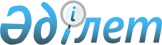 "Жер учаскесіне қауымдық сервитут белгілеу туралы" Амангелді ауданы Үрпек ауылдық округі әкімінің 2019 жылғы 24 мамырдағы № 1 шешімінің күші жойылды деп тану туралыҚостанай облысы Амангелді ауданы Үрпек ауылдық округі әкімінің 2021 жылғы 26 қазандағы № 5 шешімі. Қазақстан Республикасының Әділет министрлігінде 2021 жылғы 1 қарашада № 24981 болып тіркелді
      "Құқықтық актілер туралы" Қазақстан Республикасы Заңының 27-бабына сәйкес ШЕШТІМ:
      1. Амангелді ауданы Үрпек ауылдық округі әкімінің "Жер учаскесіне қауымдық сервитут белгілеу туралы" 2019 жылғы 24 мамырдағы № 1 (Нормативтік құқықтық актілерді мемлекеттік тіркеу тізілімінде № 8487 болып тіркелген) шешімінің күші жойылды деп танылсын.
      2. "Амангелді ауданының Үрпек ауылдық округі әкімінің аппараты" мемлекеттік мекемесі Қазақстан Республикасының заңнамасында белгіленген тәртіпте:
      1) осы шешімнің Қазақстан Республикасының Әділет министрлігінде мемлекеттік тіркелуін;
      2) осы шешімді оның ресми жарияланғанынан кейін Амангелді ауданы әкімдігінің интернет-ресурсында орналастырылуын қамтамасыз етсін.
      3. Осы шешімнің орындалуын бақылауды өзіме қалдырамын.
      4. Осы шешім оның алғашқы ресми жарияланған күнінен кейін күнтізбелік он күн өткен соң қолданысқа енгізіледі.
					© 2012. Қазақстан Республикасы Әділет министрлігінің «Қазақстан Республикасының Заңнама және құқықтық ақпарат институты» ШЖҚ РМК
				
      Үрпек ауылдық округінің әкімі 

Г. Жакибаев
